                              22.12.2020.   2класс музыкаТема урока : «С Рождеством Христовым»1.Повторить материал по рабочей тетради с.12-13- что такое такты  и тактовая черта?2. По учебнику с.48-50 прочитать текст рождественских колядок: Добрый тебе вечер»,  «Рождественское чудо»В песне « Добрый тебе вечер» с.48:А) посчитать сколько  всего тактовБ) в каком темпе исполняется песня (устно проговорить)3.Прослушать Международный  Рождественский гимн «Тихая ночь» по ссылке:https://inkompmusic.ru/?song=Рождественские+Гимны+-+Тихая+Ночь4.Устно повторите слова новогодних хороводов:А) Замела метелицаБ) СчиталочкаВ) Как красива наша ёлка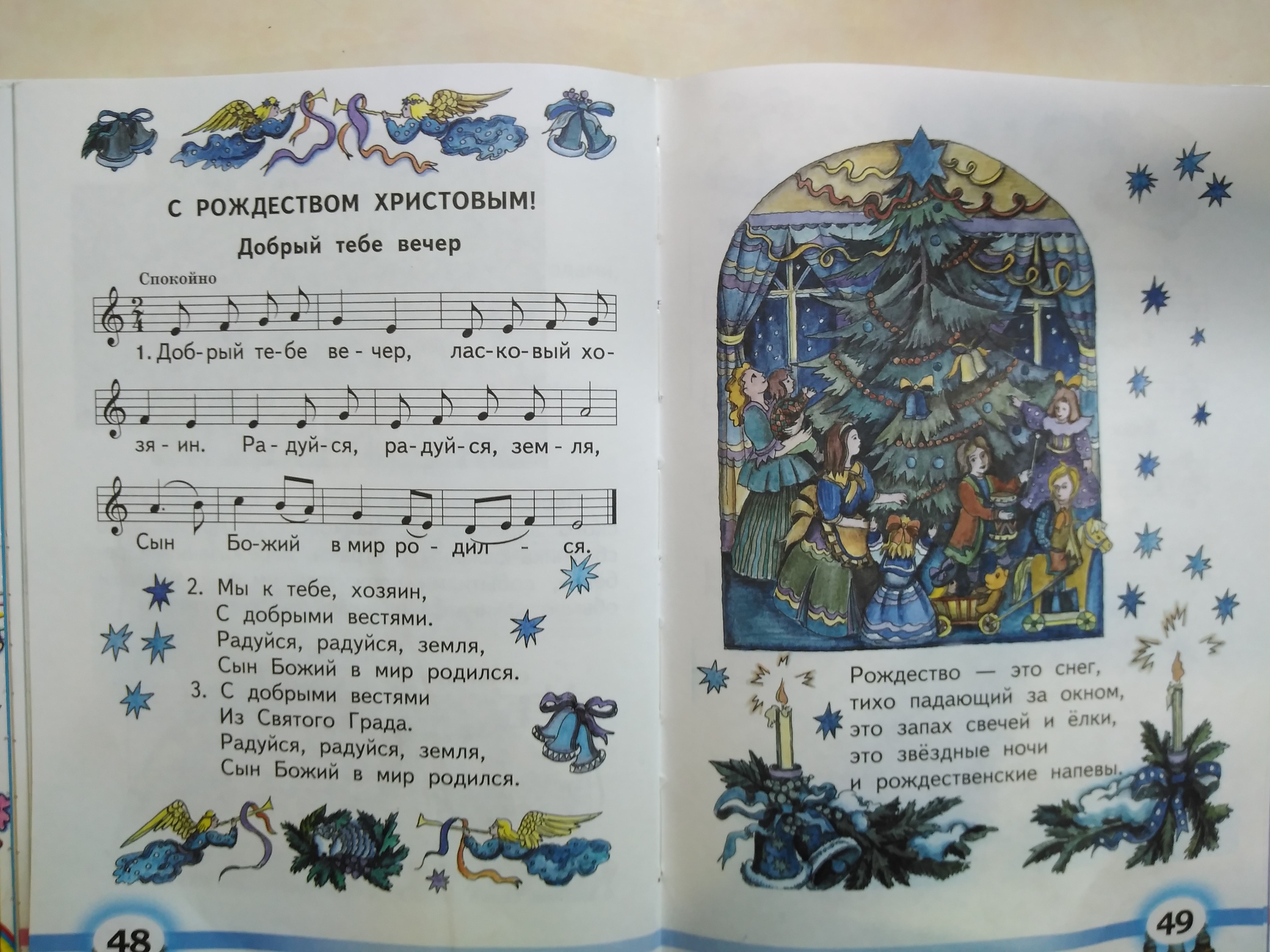 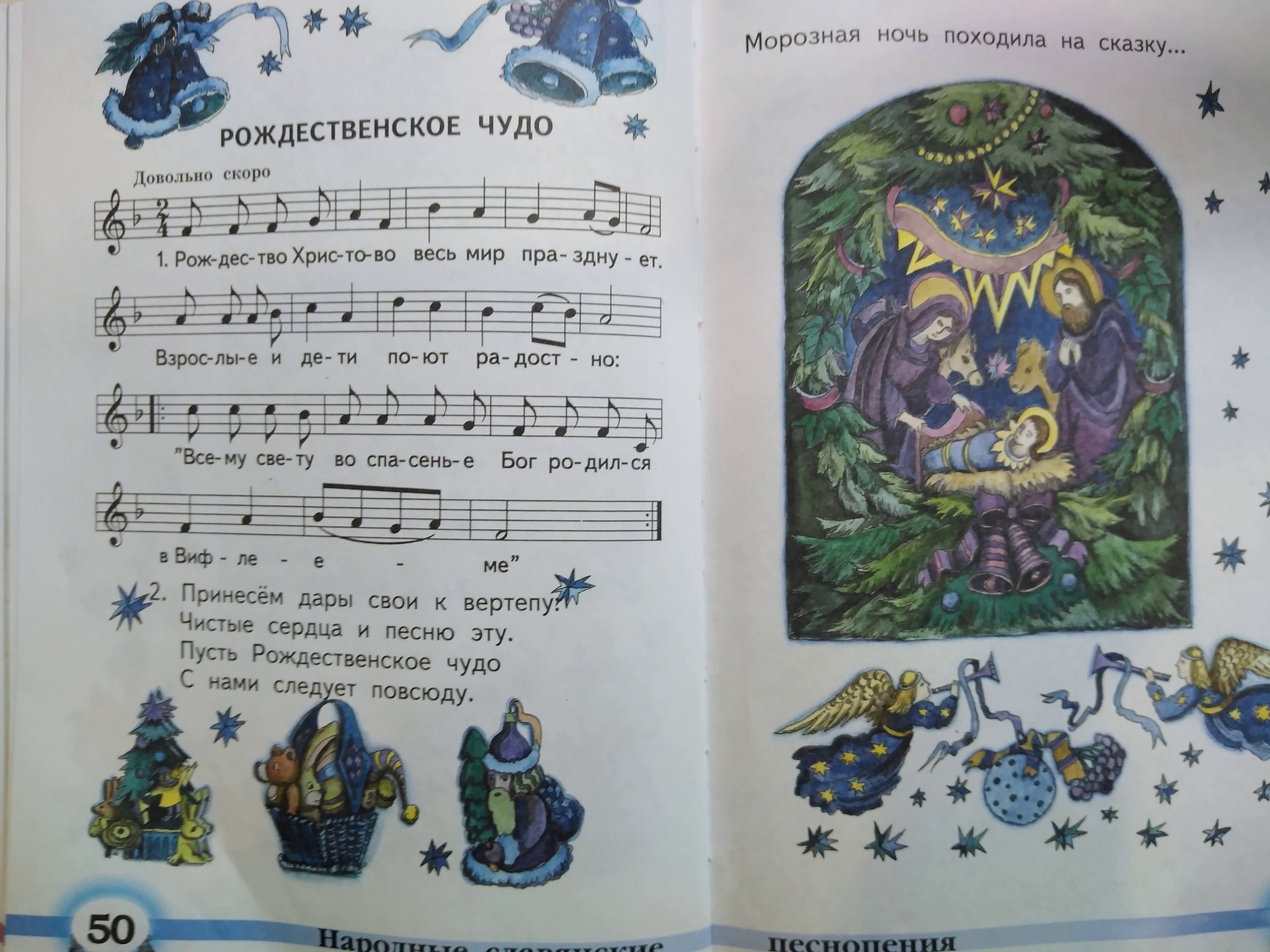 Желаю Вам приятных встреч с музыкой!